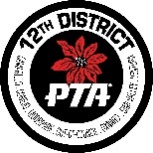 Each year, PTAs across the country pay tribute to individuals who demonstrate an uncommon commitment to students and schools.  In the tradition of the National PTA's Honorary Service Awards Program, 12th District PTA seeks nominations to recognize individuals and organizations that contribute significantly beyond their school sites and PTA councils in serving children and youth.Please help us identify and honor worthy candidates who serve with distinction at the regional or county level.Please submit nomination to msteck3@gmail.com, fax to 805.416.2390 or by mail to 12th District PTA c/o Maria Steck 3752 Corte De Los Reyes, Thousand Oaks, CA 91360Deadline for nominations: Friday, April 17, 2015Name of individual or organization nominated_____________________________________________Contact Person_____________________Phone_________________E-Mail_____________________Reason for nomination:  Name of person submitting the nomination________________________________________________Phone__________________E-mail_______________________________________Date___________All nominations will be considered. The 12th District PTA Honorary Service Awards Committee will select recipients and award level.